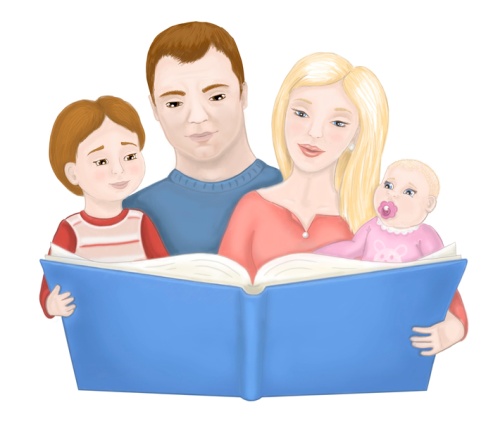 Логопедическая газета Логопед.ruВыпуск № 13Выходит  с сентября 2020 года
         Рекомендации логопеда для родителей на осенний период.На прогулке понаблюдайте с ребёнком за осенними  изменениями в природе.Дети должны знать:- названия осенних месяцев;- основные приметы осени;- что происходит с деревьями, как изменилась трава, значение слова «листопад»;- что делают осенью животные и птицы;- чем занимаются люди;- какие подарки людям принесла осень; почему об осени говорят «золотая».Ниже прилагаю, что можно рассказать детям об осени.Осенью дни становятся короче, а ночи — длиннее. После теплых августовских дней наступают прохладные сентябрьские. Осеннее солнце поднимается уже не так высоко, как летом, поэтому его лучи уже не прогревают землю. Температура воздуха становится холоднее.Растения  осенью 
Основное изменение в неживой природе — похолодание — влечет за собой изменения в живой природе.
С приходом осени листья растений меняют окраску. Деревья подготавливаются к зимним холодам. Желтеют листья клена, березы, осины. Краснеют листья рябины, вишни, черемухи. Становятся бронзовыми листья дуба. Старые деревья меняют окраску листьев раньше, чем молодые.
Постепенно начинается листопад. Раньше других деревьев сбрасывают листья липы и старые тополя. Затем опадают листья кленов и рябин. До глубокой осени сохраняются листья сирени и березы, а листья некоторых дубов не опадают даже зимой.
Желтеет и вянет трава. Только кое-где цветут ромашка, чистотел, подорожник, фиалка, клевер. Все чаще небо заволакивают темные тучи. Все чаще идет мелкий моросящий дождь. В дождливые дни небо кажется серым и низким. В реках, озерах и прудах вода становится холодней. Над водоемами часто поднимается туман. Птицы осенью
Летом птицы не голодают. Но осенью жучки, бабочки, мошки и комары прячутся в щелочках, трещинах стен, под корой деревьев. Муравьи закрывают все входы в муравейниках и готовятся к зимнему сну.
Уже в начале осени увядают растения, уменьшается количество плодов и семян. Спасаясь от голода и холода, многие птицы готовятся к отлету в теплые края.
Первыми улетают певчие птицы, которые питаются, в основном, насекомыми. Это кукушки, соловьи, иволги, ласточки, стрижи.
Собираются в стаи и улетают водоплавающие птицы — утки, гуси, кулики, лебеди.
Все птичьи стаи летят в те же знакомые теплые страны, куда улетали они зимовать в прошлые годы.
Вместе с птицами улетают на зиму в теплые края и многие насекомые. Перелеты совершают стрекозы, божьи коровки и некоторые виды бабочек.Звери осенью
Звери тоже готовятся к зиме. Мыши полевки, кроты, хомяки, крысы вырыли зимние кладовые. Мыши и хомяки заполняют их зерном. В одной такой кладовой может оказаться до пяти килограммов зерна. Кроты и крысы носят с полей картофель, бобы, морковь, зерна и семена.
Белки развешивают на ветках деревьев грибы, а орешки и шишки прячут в гнезде. Одна белка запасает примерно 15 килограммов орехов, грибов и различных семян.
Еж готовит себе на зиму теплое уютное гнездо, в котором проспит всю зиму. Змеи, лягушки, жабы, улитки, ящерицы спрятались в укромных местах.
Барсуки запасают семена и корни растений, высушенных лягушек, желуди. У многих зверей к зиме отрастает пушистая, густая шерсть. Ежи, барсуки, медведи откладывают под кожей много жира. Осенью барсуки увеличивают свой вес до шести килограммов. Жир для этих животных — зимний запас пищи.
В середине осени у зайцев, белок, песцов изменяется окраска меха. У зайца она становится белой, у белки — серой, а у песца серо-голубой. Такие изменения окраски и густоты меха называются линькой.
Многие звери и птицы могут найти пищу зимой  — это лисы, волки, зайцы, лоси, сороки, вороны, воробьи. Они активны в любое время года.Домашние животные осенью
Домашние животные осенью продолжают пастись на пастбищах, но с приходом холодов и дождей их переводят в специальные помещения и дают подкормку — силос, сенаж, солому.
Домашним животным нужен особый уход. Они боятся сквозняков, поэтому все щели в коровниках и свинарниках тщательно закрывают. Помещения изнутри белят известью. Это делает их более светлым и уютным, и, кроме того, известь убивает болезнетворные бактерии.Труд людей осенью
Осенью продолжается уборка урожая. Хлеба убирают специальными машинами — комбайнами.
Осенью убирают картофель, капусту, морковь, свеклу.
Земледельцы знают, как важно на убранное поле внести удобрения. Затем поле вспахивается.
Зимой вспаханная почва хорошо промерзнет, в ней погибнут семена сорняков и вредные насекомые, спрятавшиеся на зиму.
Но осень не только пора сбора урожая. На вспаханные поля высевают семена ржи и пшеницы, в огородах сеют морковь, укроп и петрушку.
В городских парках и скверах осенью тоже много работы. В это время высаживают молодые деревья и кустарники. Нижнюю часть деревьев красят известью, чтобы обезвредить насекомых. Побеленные стволы деревьев не будут грызть зайцы.
Осенью в садах плодовые деревья хорошо поливают. Это помогает деревьям перенести зимние морозы и дать на будущий год хороший урожай.Отгадай загадку:Кто всю ночь по крышам бьетДа постукивает, И бормочет и поет,Убаюкивает? (Дождь)Летом вырастают,Осенью опадают. (Листья)ДИДАКТИЧЕСКИЕ ИГРЫ И УПРАЖНЕНИЯПодберите предметы к признакам.Про что можно сказать: осенний, осенняя, осеннее, осенние?Осенний – день, вечер, дождь, ветер, лес;
осенняя – погода, ночь, одежда, сырость;
осеннее – небо, пальто, дерево, увядание;
осенние – каникулы, листья, заморозки, дожди.2.  Игра «Назови  ласково» .
Дождь — дождик, дождичек,      солнце — солнышко,
лужа — лужица,        дерево — деревце,
ветер — ветерок,                  лист — листок, листик, листочек,
туча — тучка,                              лес — лесок,
сад — садик,                                 птица — птичка.3. Игра «Один — много»Образование множественного числа  существительных в родительном падеже.Месяц — месяцев,        дерево — деревьев,дождь — дождей,фрукт — фруктов,лужа — луж,        овощ — овощей,урожай — урожаев,        листья — листьев,сад — садов,        птица — птиц,огород — огородов,        слякоть — слякоти,зонт — зонтов,лес — лесов. 4. Упражнение «Скажи со словом "осенний"».Согласование существительного и прилагательногоНебо (какое?) — осеннее, ветер (какой?) — осенний, аллея (какая?) — осенняя.Упражнение продолжаем со словами: солнце, туча, дождь, цветы, лес, погода,сапоги, день, утро, пальто.5. Упражнение «Назови, какая погода?». Образование качественных прилагательныхКакая погода бывает осенью, если идет дождь? — дождливая,...дует ветер — ветреная;если на улице холодно, какая погода? - холодная;если пасмурно -пасмурная;если ... сыро - сырая;если ... хмуро - хмурая; если... солнечно -солнечная;если... ясно - ясная.6. Упражнение «Сосчитай до пяти».Один осенний день — два осенних дня,...Одна черная туча — ...Одна маленькая лужа — ...Один красивый зонт — ...7. Упражнение «Что лишнее?»Сентябрь, октябрь, ноябрь, декабрь.Зима, весна, осень, февраль.Ранняя, золотая, поздняя, летняя.8. Упражнение «Что не так?»Сентябрь, октябрь, ноябрь — это летние месяцы.Если начинают опадать листья — наступает весна.Дети идут в школу первого октября.9. «Какое слово отличается от других?».Осень, осень, восемь, осень.Сентябрь, сентябрь, октябрь, сентябрь.Ненастье, ненастье, Настя, ненастье.Хмуриться, хмуриться, жмуриться, хмуриться. 10. «Назови листья».У клена — кленовые,у березы —...у ивы —...у тополя —...у рябины —...у дуба —...у липы —...11. «Угадай по признаку/действию».Льет, моросит, крапает — ...Краснеют, желтеют, опадают — ...Дубовые, кленовые, липовые — ...Сильный, пронизывающий, холодный —...Дуб, липа, ива, береза — это...Сентябрь, октябрь, ноябрь — это...12. Игра «Осенние слова» - кто больше назовет осенних слов.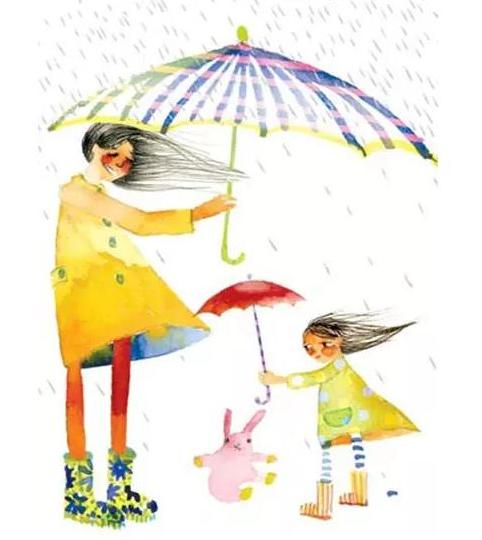 